Betreuungstarif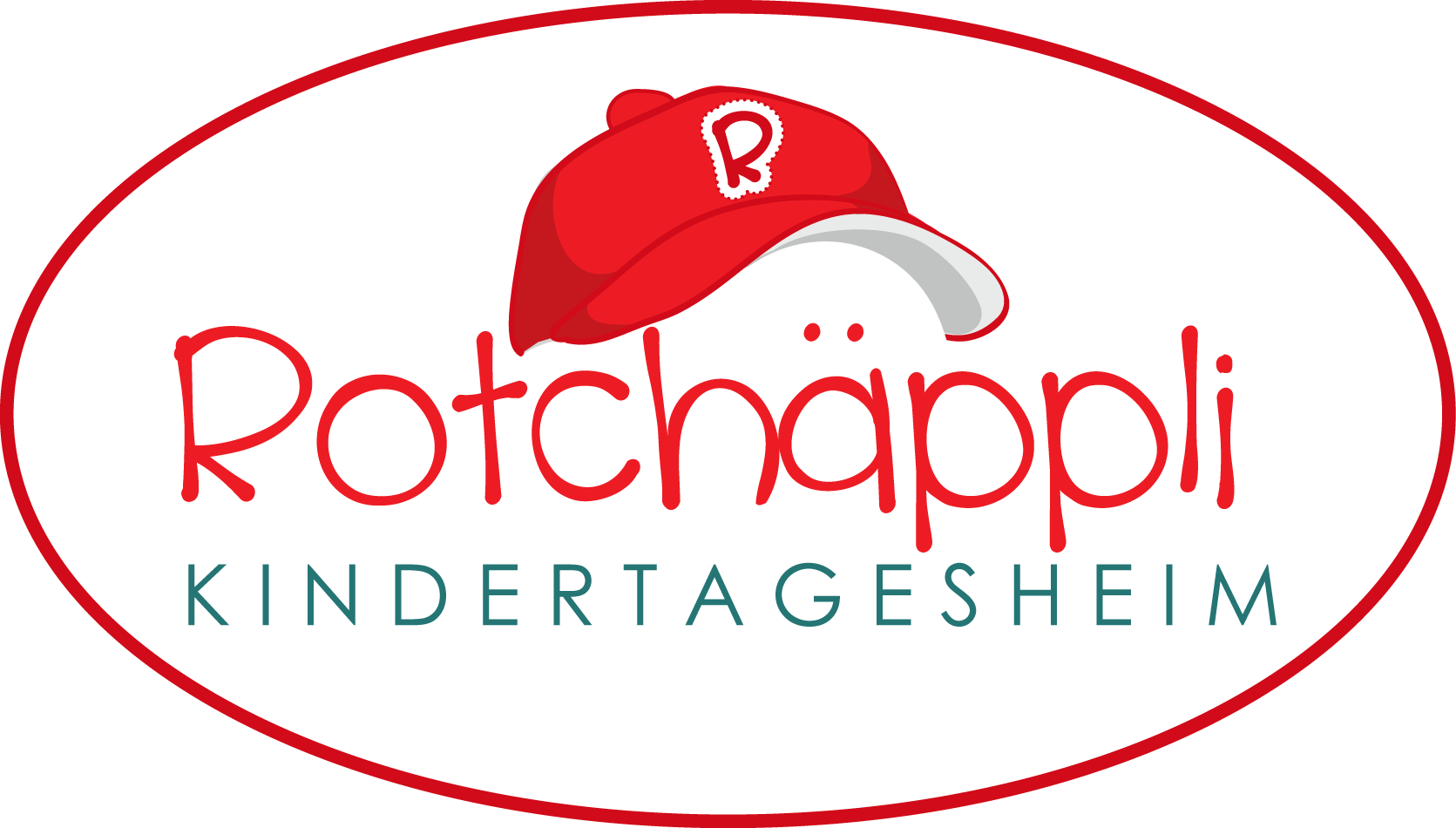 EINSCHREIBEGEBÜHR		CHF  200.00 MITGLIEDERBEITRAG (freiwillig)		CHF    25.00 BETREUUNGSTARIFDieser Betreuungstarif tritt ab 1. März 2019 in Kraft und ersetzt den Betreuungstarif vom 1. Januar 2016.   ModulPreis in CHFZeitangabe100%115.-   / Tag6.30 – 18.007 h – Blockzeiten80.50  / Tag6.30 – 13.307.00 – 14.0010.00 – 17.0011.00 – 18.005 h – Blockzeiten57.50  / Tag6.30 – 11.3013.00 – 18.00Mittagstisch10.00  / Tag12.00 – 13.30Mittagstisch mit Frühnachmittagsbetreuung52.90  / Tag12.00 – 15.30Mittagstisch mit Spätnachmittagsbetreuung55.20  / Tag12.00 – 13.3015.30 – 18.00Frühmodul für KG-Kinder und Schüler1.-  /angebrochene 15 Min.zwischen 6.30 und 8.00Zusatzpreis bei Überschreiten der Blockzeiten3.-  /angebrochene 15 Min.Frühbetreuung0.50  / MinuteSpätbetreuung1.-   / MinuteFerienbetreuung der KG-Kinder und Schüler wird als Zusatzbetreuung verrechnet.Ferienbetreuung der KG-Kinder und Schüler wird als Zusatzbetreuung verrechnet.Ferienbetreuung der KG-Kinder und Schüler wird als Zusatzbetreuung verrechnet.Der Geschwisterrabatt bei nicht subventionierten Kindern beträgt 25%.Der Geschwisterrabatt bei nicht subventionierten Kindern beträgt 25%.Der Geschwisterrabatt bei nicht subventionierten Kindern beträgt 25%.Kleinstkindzuschlag pro Tag für nicht in Pratteln wohnhafte Kinder beträgt CHF 25.-Kleinstkindzuschlag pro Tag für nicht in Pratteln wohnhafte Kinder beträgt CHF 25.-Kleinstkindzuschlag pro Tag für nicht in Pratteln wohnhafte Kinder beträgt CHF 25.-